МУНИЦИПАЛЬНОЕ БЮДЖЕТНОЕ ДОШКОЛЬНОЕ ОБРАЗОВАТЕЛЬНОЕ УЧРЕЖДЕНИЕ ДЕТСКИЙ САД № 9 МУНИЦИПАЛЬНОГО ОБРАЗОВАНИЯ ГОРОД ГОРЯЧИЙ КЛЮЧАвтор проекта:                                                                                 Воспитатель МБДОУ д/с № 9                                                                               Яцкая Нина НиколаевнаАктуальность проекта.Для формирования познавательной активности старших дошкольников интерес представляет такое направление, как коллекционирование.Что же такое коллекционирование?Коллекционирование – одно из древнейших увлечений человека, которое всегда связывалось с собиранием предметов, не имеющих прямого практического использования, но вызывающих к размышлению.И чего только не собирали люди! Первобытный охотник собирал медвежьи или волчьи клыки, перья, позже люди стали собирать монеты, марки, книги, открытки, живопись. Каждый желающий выбирает себе коллекционирование по вкусу и по карману.                                                                       В настоящее время, ввиду социальных и экономических перемен взрослые мало интересуются, что же собирают дети. Или же не задумываются, не до конца осознают, на что направлено коллекционирование определенных предметов.Коллекционирование является методом материализации собственного «я» в современном мире для дошкольников. Также этот вид деятельности помогает ребенка включиться в детское окружение. Оно расширяет кругозор детей, развивает их познавательную активность. В процессе коллекционирования сначала происходит процесс накопления знаний, далее получаемая информация систематизируется и формируется готовность к осмыслению окружающего мира. Предметы коллекций придают своеобразие игровому, речевому и художественному творчеству, активизируют имеющиеся знания. Также у детей развиваются:  внимание, память, умение наблюдать, сравнивать, анализировать, обобщать, выделять главное, комбинировать. Проводимая с детьми работа по коллекционированию способствует развитию таких важных качеств,  творческого потенциала, как любознательность и познавательная активность.ПАСПОРТ ПРОЕКТА   Результаты проекта.Немаловажную роль при реализации нашего проекта сыграла предметно-развивающая среда, с помощью которой нам удалось вовлечь детей в деятельность и общение, воздействовать на их эмоциональную сферу. Коллекционирование помогло раскрыть интеллектуальные и творческие способности, сформировать суждения детей.Они  познакомились с предметами разных коллекций, узнали, почему взрослые коллекционируют те или иные предметы, а так же проявили себя в роли коллекционеров. Они с гордостью представляли свои домашние коллекции для ребят в своей группе, рассказывали о них ребятам из других групп и педагогам ДОУ.Данный проект, получился познавательным, практическим и результативным. Все воспитанники и их родители активно участвовали в проекте.Были прочитаны книги, стихи и рассказы о предметах коллекционирования. Дети пополнили свой словарный запас новыми словами.Сотрудничество с родителями и их активная роль в этом процессе позволили нам разнообразить выставку музея коллекций, расширить интересы детей. Экспонаты в музее были доступны непосредственному  их восприятию. У воспитанников  формировалась способность любоваться, наслаждаться экспонатами. Они могли самостоятельно познакомиться с понравившимися экспонатами и пригласить детей из других групп. Считаю, что проект достиг цели, коллекции понравились не только детям, но и их родителям, ведь в них столько тепла и доброты. Дети заинтересовались коллекционированием.        Наш,  пока еще не очень большой опыт работы по данной теме, позволяет сделать выводы о том, что коллекционирование является действительно доступным, интересным, результативным направлением деятельности с детьми дошкольного возраста. ФОТО — ОТЧЕТ по проекту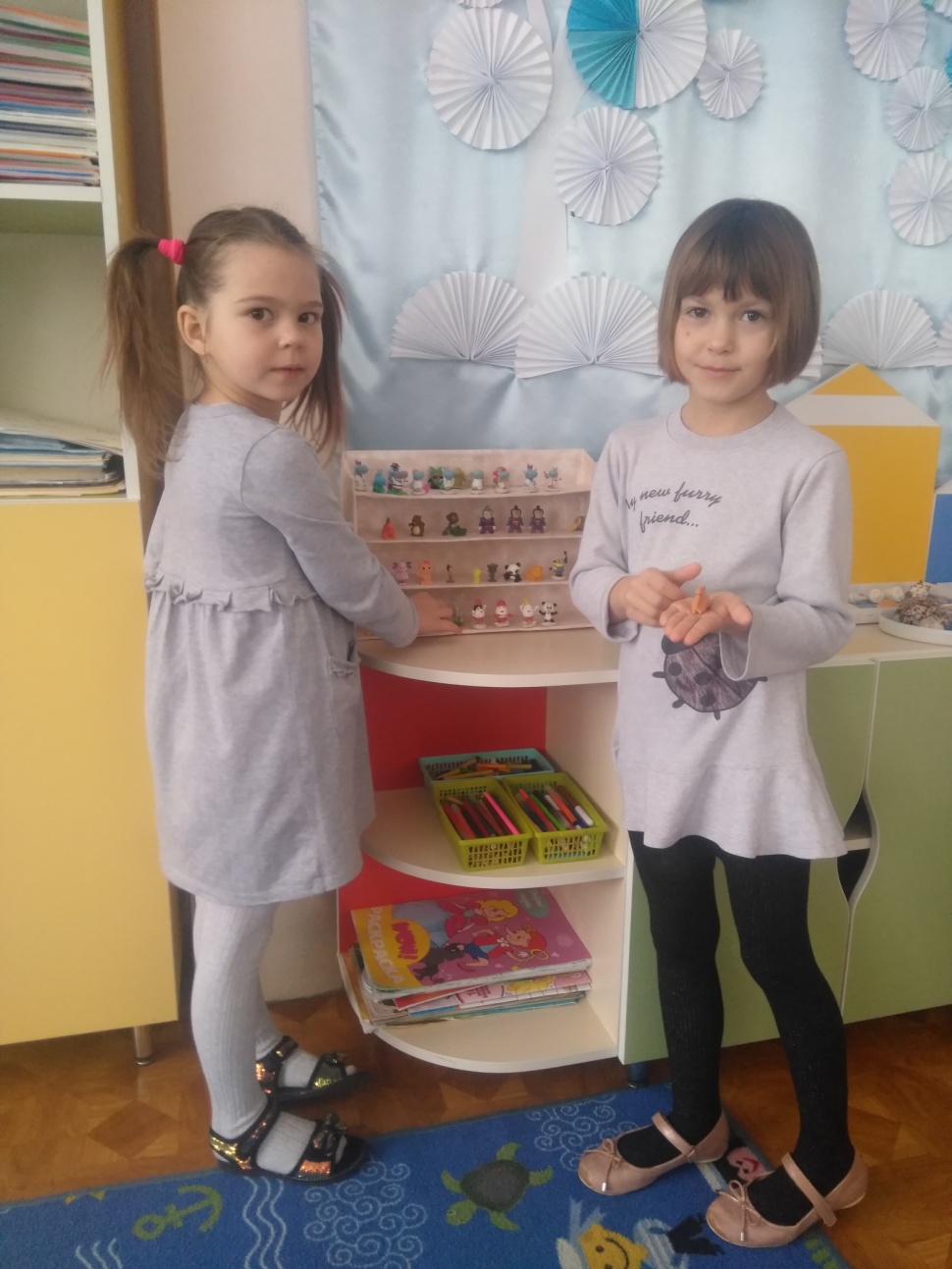 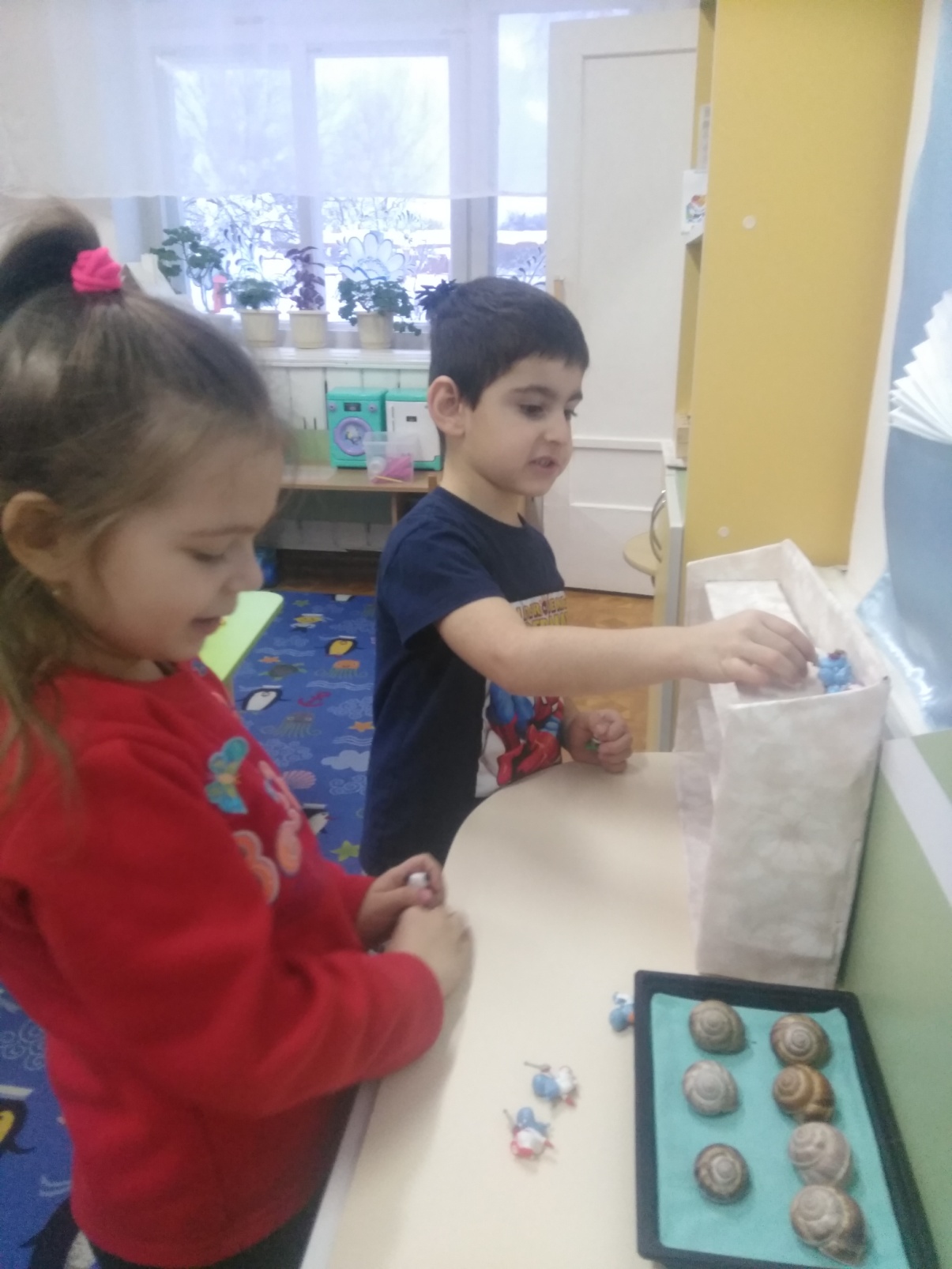 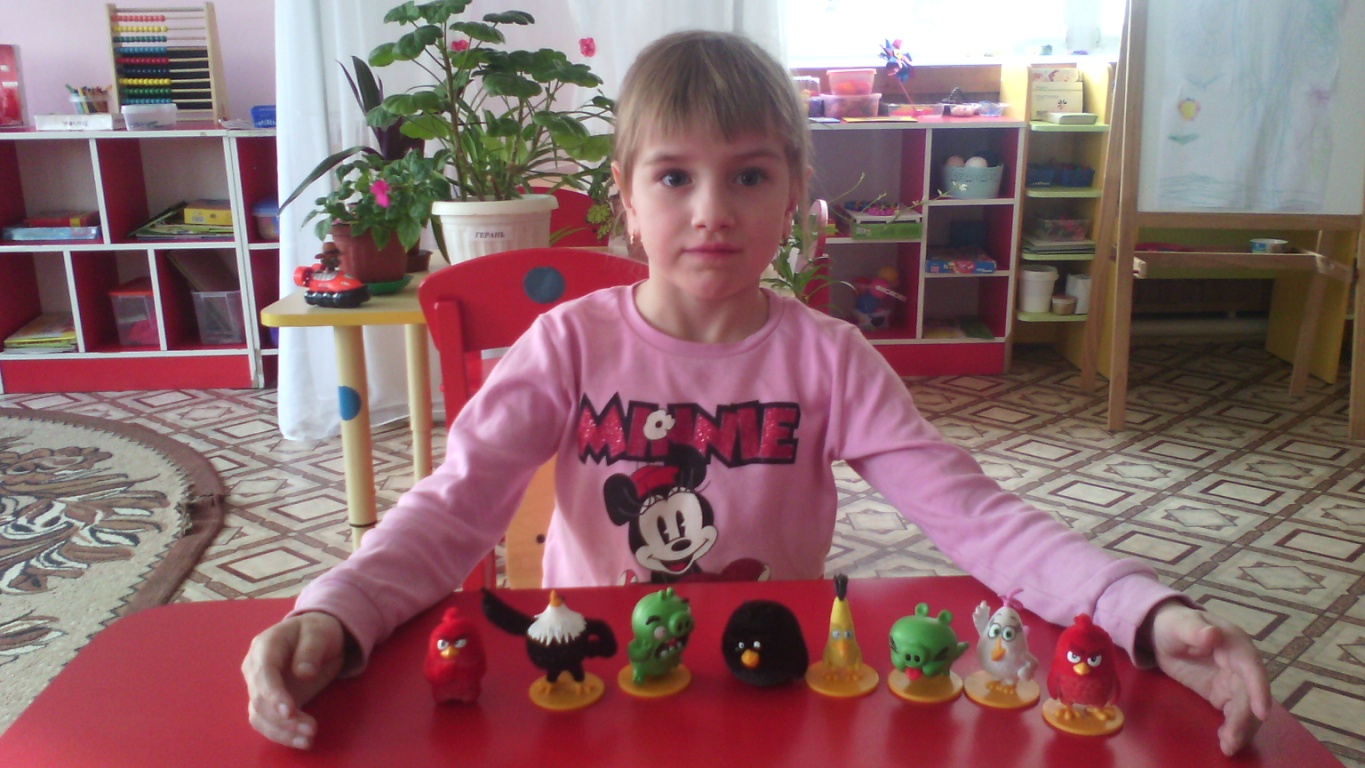 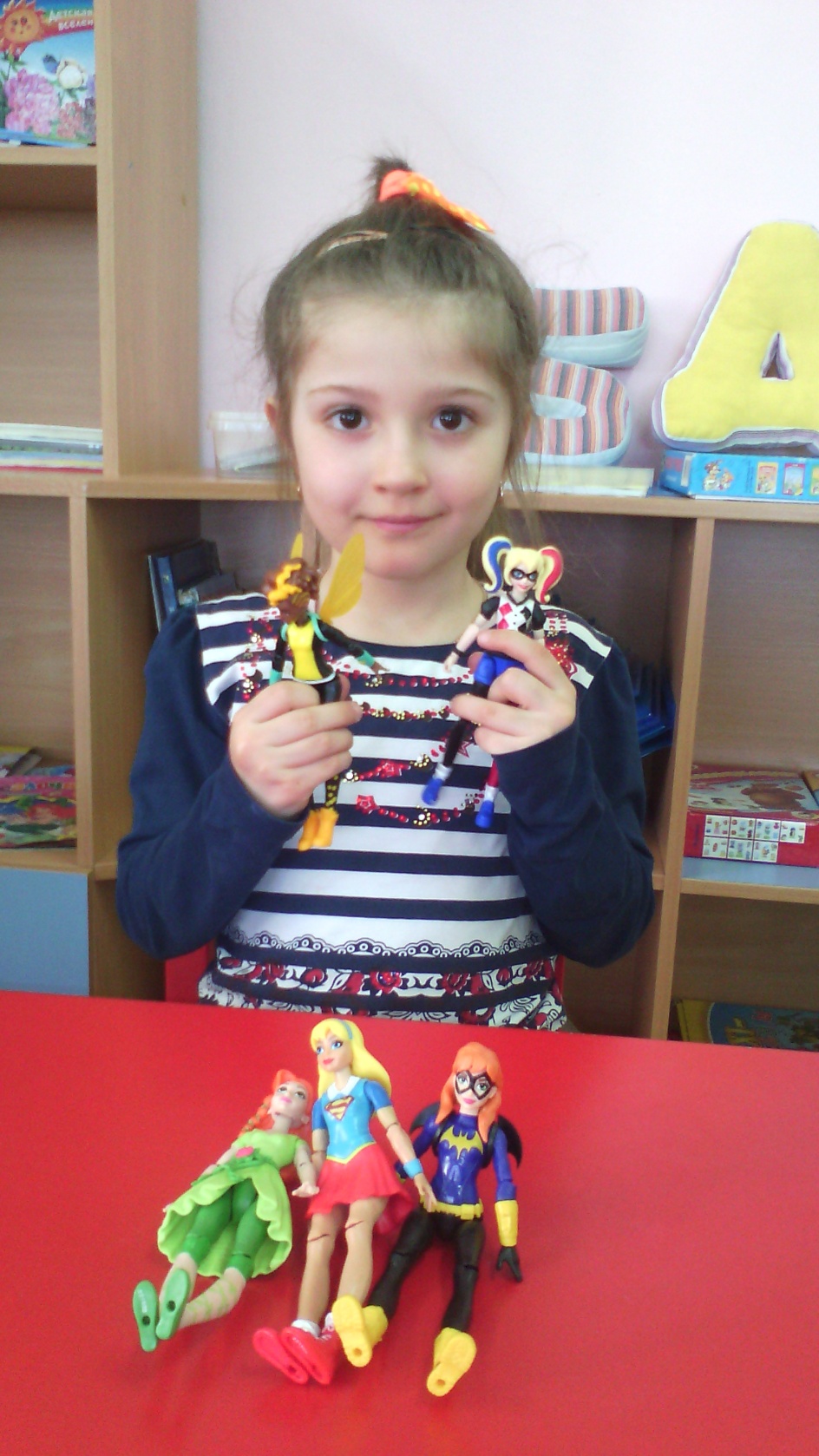 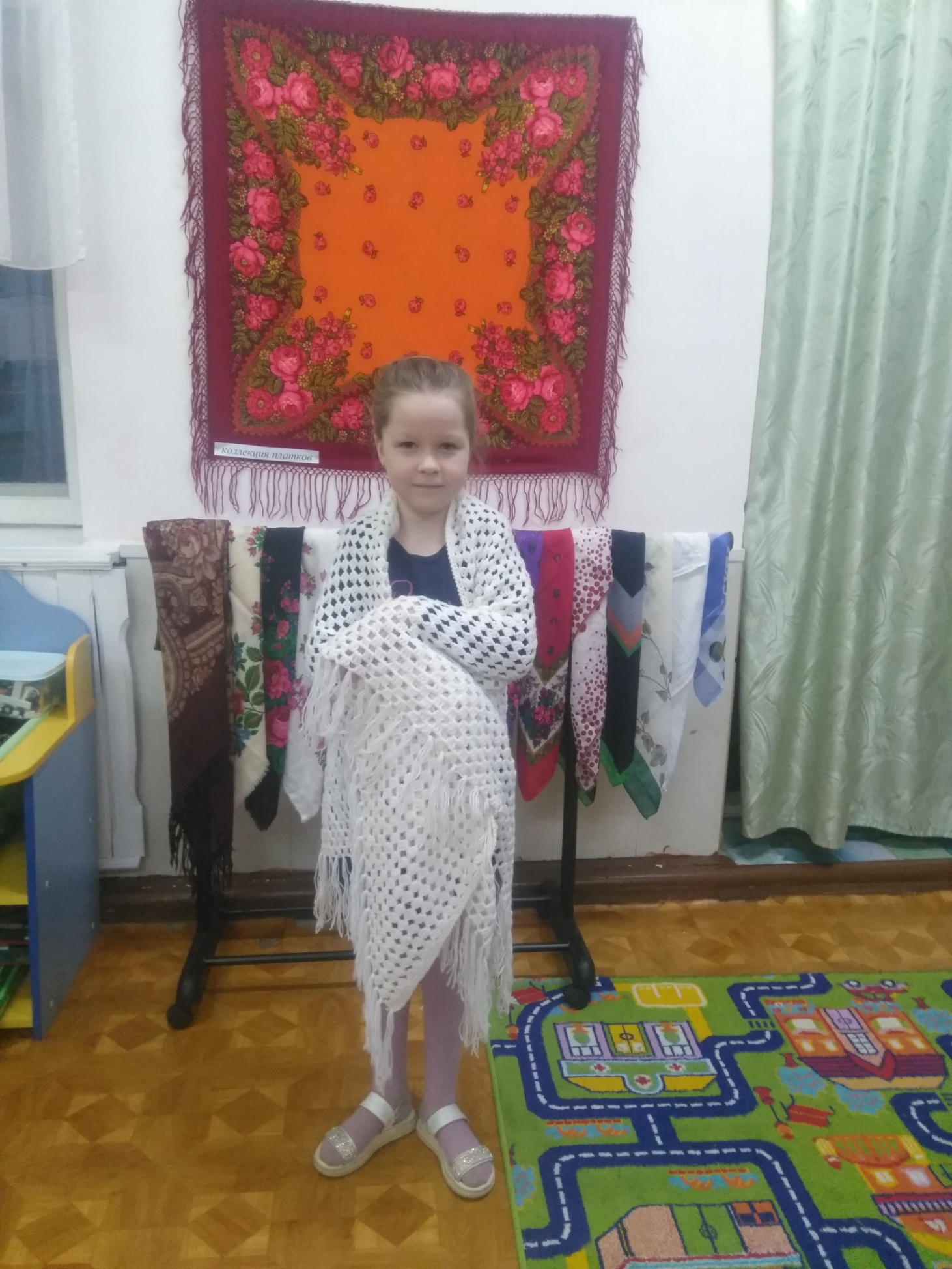 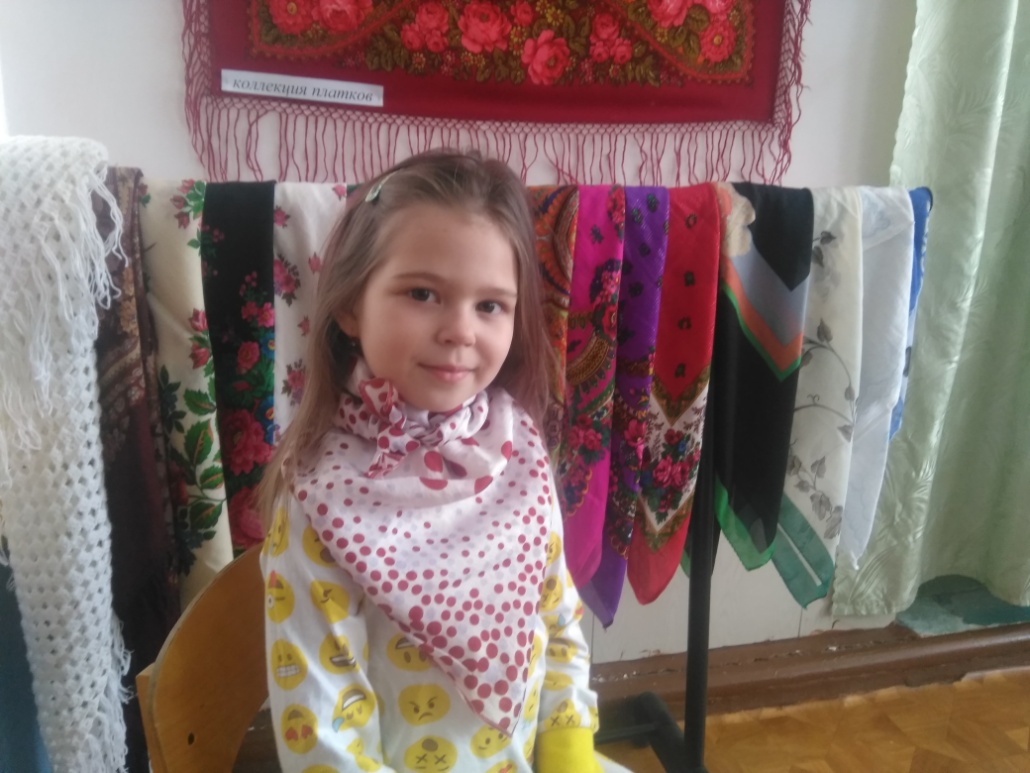 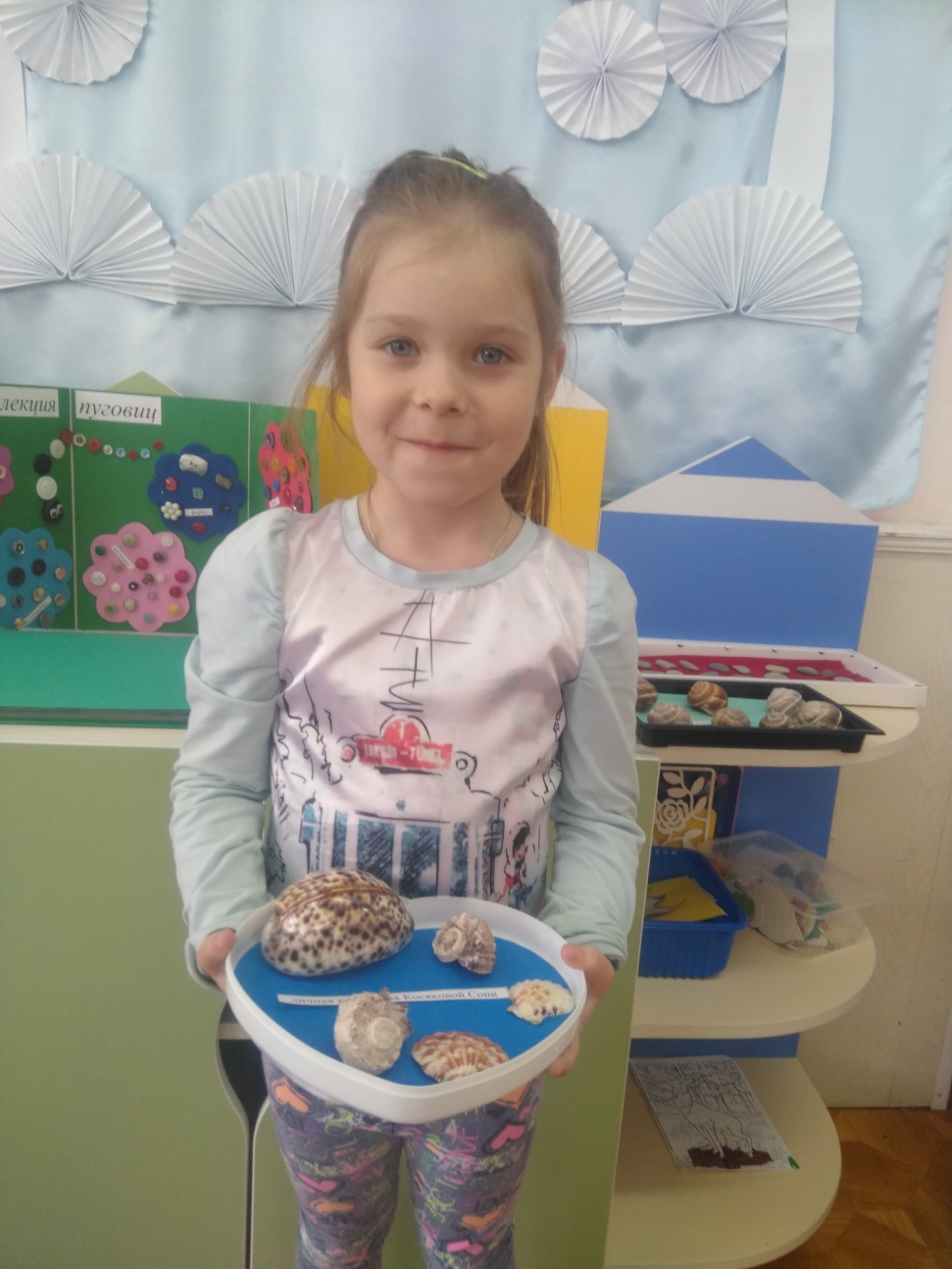 1.Наименование проекта «Наш музей»2.Образовательное учреждение, реализующее проектМБДОУ д/с № 9МО г. Горячий Ключ3Вид проекта  Познавательно – исследовательский.4.Срок реализации:С 1.02.21. по 28.04.21.5.Участники проектаВоспитатель  Яцкая Н. Н., Дети подготовительной группыРодители 6.АктуальностьУ шестилетних детей возрастает потребность в получении большего количества знаний и представлений об окружающем мире. Но они не владеют достаточными навыками и умениями самостоятельно добывать эти знания, поэтому в данном вопросе очень важна роль окружающих взрослых, которые помогут рассмотреть и прочитать детскую энциклопедию, прокомментировать познавательную телепередачу, ответить на детские вопросы.Одним из наиболее интересных способов поддержания познавательного интереса дошкольников к окружающему миру, является коллекционирование. Коллекционирование помогает развить у детей интерес к истории и культуре своего народа, учит уважать его традиции. Учит ценить и приумножать традиции своей семьи, воспитывает патриота, развивает умение ценить красоту.Родителям  и педагогам стоит лишь подметить увлечение ребёнка, предложить начать собирать коллекцию, отвести самое лучшее место на полке, рассказать о своих детских коллекциях, показывать всем детям группы, пусть ещё небольшую, но бережно хранимую коллекцию. Так, незаметно для ребёнка эта затея станет очень увлекательной и, может быть, на долгие годы. Главное, делать это увлечённо и эмоционально. А если ребенок увидит и другие коллекции, то проявит ещё больший познавательный интерес к окружающему миру.Музей коллекций в детском саду – первая ступенька приобщения ребенка к музейной педагогике, к выходу в большой мир музеев, которыми богата наша страна.7.ЦельРазвитие познавательных способностей и познавательных интересов, социально - коммуникативных навыков детей старшего дошкольного возраста через коллекционирование.8.Задачи1.Создать условия для развития детского коллекционирования. 2. Развивать любознательность и познавательную активность детей. 3. Способствовать развитию творческих навыков у детей дошкольного возраста. 4. Формировать у детей наблюдательность, учить  сравнивать, анализировать, обобщать, выделять главное.5. Расширять кругозор воспитанников.
6. Обогащать и активизировать словарь детей.
7.  Активизировать работу с родителями, привлечь их к участию на основе сотрудничества.9.Методы и приемы используемыев соответствии с образовательными областямиРабота с воспитанниками- интервью детей: «Моя коллекция»;- индивидуальная выставка коллекций детей;- беседы с детьми;- чтение художественной познавательной литературы;- индивидуальная работа по рассматриванию предметов коллекции; - придумывание и инсценировка сказок;- сюжетно – ролевая игра «Экскурсия в музей»- экскурсии в мини - музей воспитанников из других групп ДОУ. Работа с  родителями- консультации для родителей;- привлечь к сбору коллекции;-  встречи с родителями, имеющими коллекции.10.Краткое изложение проекта       Проект «Наш музей» предполагает организацию совместной деятельности педагога, детей и родителей способствующей развитию познавательной активности детей, свободной творческой личности дошкольника, гармоничному развитию речевых, умственных, познавательных, творческих возможностей. Собирая коллекцию, ребёнок занимается познавательно-исследовательской деятельностью, у него возникает желание больше узнать о предметах своей коллекции. Ребенок тренирует память, внимание, интеллект, развивает аккуратность и бережливость. А показывая свою коллекцию друзьям, обмениваясь с ними интересным экспонатами, малыш учится общению. 11.Новизна и ценностьпроекта        Новизна проекта «Наш музей» заключается в использовании  принципа интеграции образовательных областей в планировании и реализации мероприятий проекта.                          Содержание проектной деятельности учитывает расширение кругозора посредством познавательно-исследовательской деятельности через создание коллекций. Достоинством коллекционирования можно также считать его интеграцию, то есть связь с занятиями по формированию элементарных математических представлений, познанием окружающего мира, экологическим воспитанием, сенсорным развитием.12.Этапы реализации проекта1. Подготовительный – анкетирование   родителей, по выявлению педагогической компетенции в области детского коллекционирования,  планирование, сбор материала, создание развивающей среды, разработка содержания непосредственно образовательной деятельности.2. Основной – проведение мероприятий с детьми и работа с  родителями по плану.3. Обобщающий:  – анализ полученных результатов.13.Ожидаемые результаты реализации проектаКоллекционирование:- повысился уровень  интеллекта, восприятия; - пополнен речевой запас; - расширен познавательный кругозор детей;-стали более развитыми познавательные умения; - сформированы у детей представления о значимости коллекций;-повышен уровень продуктивности интеллектуальной деятельности дошкольников за счет формирования способности анализировать, сравнивать, обобщать, учитывать причинно-следственные связи, исследовать, систематизировать свои знания, обосновывать свою точку зрения.14.Ресурсное обеспечение проектаИнформационно – методическая литература. Детская художественная познавательная  литература.Иллюстративный материал.Дидактические и настольно – печатные игры.Использование возможностей Интернета в поиске информации. Ноутбук, презентация «Наши коллекции». Принадлежности для продуктивной деятельности детей. Создание мини – музея совместно с детьми и родителями.15.Интеграция образовательных областей Речевое развитиеНОД «Эти удивительные камни».                                           Цели:  познакомить со значением слова «коллекционер», расширять словарный запас детей, слушать внимательно содержание, делать выводы, выделять сходство и различие признаков в предметах, отвечать на вопросы полным ответом.  Рассказ ребенка «Моя любимая коллекция».Цель: развивать умение составлять рассказ о собраной коллекции. Рассматривание иллюстраций, книг, фотоальбомов.Цели: формировать умение узнавать новое, рассматривая иллюстрации видеть красоту изображенную художником. Прививать любовь к книге, книжным иллюстрациям.Загадки про экспонаты из коллекций. Цель: закреплять умение разгадывать загадки.Беседы с детьми на тему: «Для чего нужны музеи»«Виды коллекционирования».  Цели:  Познакомить детей с видами коллекционирования, активизировать речь детей, вызвать положительные эмоции. Познавательное развитие     Экскурсия  в исторический музей города Горячий Ключ.   Заочные экскурсии в музей через просмотр видеофильмов и презентации: «Музеи мира»Цели: познакомить детей с музеями, которые существуют в мире. «Известные коллекционеры».Цели: пополнить знания о коллекционерах и их коллекциях. Конструирование Город дружбы для игрушек из коробочек киндер – сюрпризов.Цели: обыгрывание построек с экспонатами из коллекций.  Развивать фантазию, испытывать радость от совместной деятельности.   Дидактические игры: «Четвертый лишний»; «Назови соседей»; «Расскажи, а я покажу»; «Откуда герой»; «Принеси, что опишу».Цели: развивать быстроту реакции,  память, внимание, умение быстро выполнять задание, не ошибаясь, развивать зрительную память.Социально – Коммуникативное развитие Сюжетно-ролевые игры: «Торговый дом»Цели: продолжать учить самостоятельно, организовывать игру, распределять роли, развивать сюжет.«Экскурсия в музей»Цели: познакомить младших дошкольников со своими коллекциями. Развивать умение рассказывать об экспонатах из коллекции.   Упражнения на развитие мелкой моторики:                               «Угадай на ощупь».Художественно – эстетическое развитие    Продуктивная деятельность  «Нарисуй свою любимую игрушку из коллекции»Цели:  закрепление полученных впечатлений дошкольниками впечатлений в мини - музеи, через отражение художественно – творческой деятельности. Раскрашивание картинокЦели: Продолжать учить раскрашивать аккуратно, не выходя за контур, развивать цветовое восприятие. Физическое развитие Подвижные игры «Кто больше соберет игрушек, камешков»; «Пробеги и не задень».Цели: развивать смелость, ловкость, быстроту; создать весёлое, радостное настроение.16.Взаимодействие  с родителями:привлечение родителей к сбору, коллекций;консультация для родителей           «Детское коллекционирование»,  «Что такое коллекционирование», «Воспитываем коллекционеров»; приглашение родителей на  экскурсию в мини - музей17.Формы представления результатовОформление индивидуальных выставок экспонатов из коллекции мини – музея.Проведение экскурсии в мини - музей с младшими дошкольниками ДОУ. Представление проекта «Наш музей» на родительском собрании и на семинаре «Музейная педагогика в ДОУ»  в  МБДОУ д/с № 9